Corporación Universitaria Minuto de Dios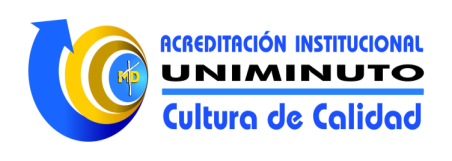 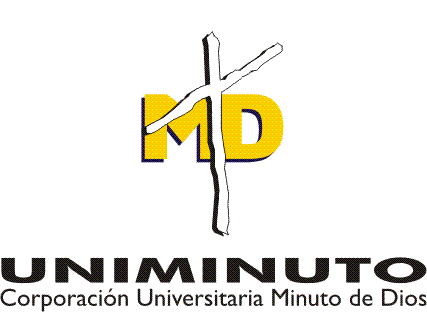 Sede Bogotá  Sur GUIA DE TRABAJOTECNOLOGÌA EN REDES E INFORMÁTICAASIGNATURA: REDES LAN Guía N.1                      F. Elaboración   1/03/2013                  DOCENTE: CAMILO PEÑATEMA: ASPECTOS FUNDAMENTALES DE LAS REDES VLANExplica con tus palabras lo que son los siguientes tipos de proxy, Proxy SOCKS, Proxies transparentes, Reverse Proxy / Proxy inverso, Proxy NAT (Network Address Translation) / Enmascaramiento, Proxy abierto, Cross-Domain Proxy.Que son los IPSec para redes virtuales.Que es el modo de transporte  y modo túnel en IPSec para redes virtuales.Que es el protocolo de etiquetado IEEE 802.1Q.Cuáles son los protocolos  en modo de transporte  y modo túnel AH y ESP.Que es un nivel de Red - IP y subneting.FECHA DE ENTREGA: Domingo 10 de Marzo,  recordar la norma técnica para la presentación del taller.